Teachers,You may use the book below as a resource for locating tier 2 strategies for this category.  Please make sure to implement the strategy as presented to ensure fidelity.  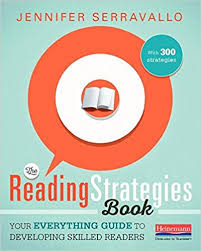 